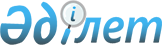 "Сайрам ауданының ауыл округтері әкімдері аппараттары мемлекеттік мекемелерін қайта атау және олардың ережелерін бекіту туралы" Сайрам ауданы әкімдігінің 14 қаңтар 2015 жылғы № 55 қаулысына өзгерістер мен толықтырулар енгізу туралы
					
			Күшін жойған
			
			
		
					Оңтүстік Қазақстан облысы Сайрам ауданы әкімдігінің 2016 жылғы 27 қаңтардағы № 78 қаулысы. Оңтүстік Қазақстан облысының Әділет департаментінде 2016 жылғы 18 ақпанда № 3595 болып тіркелді. Күшi жойылды - Оңтүстiк Қазақстан облысы Сайрам ауданы әкiмдiгiнiң 2016 жылғы 28 сәуірдегі № 213 қаулысымен      Ескерту. Күшi жойылды - Оңтүстiк Қазақстан облысы Сайрам ауданы әкiмдiгiнiң 28.04.2016 № 213 қаулысымен.

      "Қазақстан Республикасындағы жергілікті мемлекеттік басқару және өзін-өзі басқару туралы" Қазақстан Республикасының 2001 жылғы 23 қаңтардағы Заңына, "Қазақстан Республикасының кейбір заңнамалық актілеріне Қазақстан Республикасындағы жергілікті өзін-өзі басқаруды дамыту мәселелері бойынша өзгерістер мен толықтырулар енгізу туралы" Қазақстан Республикасының 2015 жылғы 2 қарашадағы Заңына және "Қазақстан Республикасы мемлекеттік органының үлгі ережесін бекіту туралы" Қазақстан Республикасы Президентінің 2012 жылғы 29 қазандағы Жарлығына сәйкес, Сайрам ауданының әкімдігі ҚАУЛЫ ЕТЕДІ:

      1. Сайрам ауданы әкімдігінің 14 қаңтар 2015 жылғы № 55 "Сайрам ауданының ауыл округтері әкімдері аппараттары мемлекеттік мекемелерін қайта атау және олардың ережелерін бекіту туралы" қаулысына (Нормативтік құқықтық актілерді мемлекеттік тіркеу Тізілімінде № 2999 тіркелген, 2015 жылғы 3 наурыздағы, 13 наурыздағы, 20 наурыздағы, 27 наурыздағы, 3 сәуірдегі "Мәртөбе" газетінде жарияланған) мынадай өзгерістер мен толықтырулар енгізілсін:

      көрсетілген қаулының 1 қосымшасына сәйкес бекітілген "Сайрам ауданының Ақсукент ауылдық округі әкімінің аппараты" мемлекеттік мекемесі туралы ережеде:

      16 тармақ мынадай мазмұндағы 8-1), 8-2), 18-1) және 31-1) тармақшалармен толықтырылсын:

      "8-1) ауылдың, ауылдық округтiң тұрғын үй қорын түгендеуді жүргізеді;

      8-2) аудан әкімімен және жергілікті қоғамдастық жиналысымен келісу бойынша ауылдың, ауылдық округтiң авариялық жағдайдағы үйлерін бұзуды ұйымдастырады;

      18-1) мемлекеттік жоспарлау жүйесінің бағдарламалық құжаттары аясында ауыл халқына микрокредит беруге жәрдем көрсетеді;

      31-1) "Алтын алқа" алқасымен наградталған аналарға үй бөлуге жәрдемдеседі;";

      16 тармақтың 64) тармақшасы мынадай редакцияда жазылсын:

      "64) Қазақстан Республикасының "Әкімшілік құқық бұзушылық туралы" кодексінде көзделген, ауылдық округтің аумағында жасалған әкiмшiлiк құқық бұзушылық туралы iстердi қарайды және әкімшілік құқық бұзушылықтар үшін әкімшілік жазалар қолданады;";

      көрсетілген қаулының 2 қосымшасына сәйкес бекітілген "Сайрам ауданының Ақбұлақ ауылдық округі әкімінің аппараты" мемлекеттік мекемесі туралы ережеде:

      16 тармақ мынадай мазмұндағы 8-1), 8-2), 18-1) және 31-1) тармақшалармен толықтырылсын:

      "8-1) ауылдың, ауылдық округтiң тұрғын үй қорын түгендеуді жүргізеді; 

      8-2) аудан әкімімен және жергілікті қоғамдастық жиналысымен келісу бойынша ауылдың, ауылдық округтiң авариялық жағдайдағы үйлерін бұзуды ұйымдастырады;

      18-1) мемлекеттік жоспарлау жүйесінің бағдарламалық құжаттары аясында ауыл халқына микрокредит беруге жәрдем көрсетеді;

      31-1) "Алтын алқа" алқасымен наградталған аналарға үй бөлуге жәрдемдеседі;";

      16 тармақтың 64) тармақшасы мынадай редакцияда жазылсын:

      "64) Қазақстан Республикасының "Әкімшілік құқық бұзушылық туралы" кодексінде көзделген, ауылдық округтің аумағында жасалған әкiмшiлiк құқық бұзушылық туралы iстердi қарайды және әкімшілік құқық бұзушылықтар үшін әкімшілік жазалар қолданады;";

      көрсетілген қаулының 3 қосымшасына сәйкес бекітілген "Сайрам ауданының Арыс ауылдық округі әкімінің аппараты" мемлекеттік мекемесі туралы ережеде:

      16 тармақ мынадай мазмұндағы 8-1), 8-2), 18-1) және 31-1) тармақшалармен толықтырылсын:

      "8-1) ауылдың, ауылдық округтiң тұрғын үй қорын түгендеуді жүргізеді; 

      8-2) аудан әкімімен және жергілікті қоғамдастық жиналысымен келісу бойынша ауылдың, ауылдық округтiң авариялық жағдайдағы үйлерін бұзуды ұйымдастырады;

      18-1) мемлекеттік жоспарлау жүйесінің бағдарламалық құжаттары аясында ауыл халқына микрокредит беруге жәрдем көрсетеді;

      31-1) "Алтын алқа" алқасымен наградталған аналарға үй бөлуге жәрдемдеседі;";

      16 тармақтың 64) тармақшасы мынадай редакцияда жазылсын:

      "64) Қазақстан Республикасының "Әкімшілік құқық бұзушылық туралы" кодексінде көзделген, ауылдық округтің аумағында жасалған әкiмшiлiк құқық бұзушылық туралы iстердi қарайды және әкімшілік құқық бұзушылықтар үшін әкімшілік жазалар қолданады;";

      көрсетілген қаулының 4 қосымшасына сәйкес бекітілген "Сайрам ауданының Жібек-жолы ауылдық округі әкімінің аппараты" мемлекеттік мекемесі туралы ережеде:

      16 тармақ мынадай мазмұндағы 8-1), 8-2), 18-1) және 31-1) тармақшалармен толықтырылсын:

      "8-1) ауылдың, ауылдық округтiң тұрғын үй қорын түгендеуді жүргізеді;

      8-2) аудан әкімімен және жергілікті қоғамдастық жиналысымен келісу бойынша ауылдың, ауылдық округтiң авариялық жағдайдағы үйлерін бұзуды ұйымдастырады;

      18-1) мемлекеттік жоспарлау жүйесінің бағдарламалық құжаттары аясында ауыл халқына микрокредит беруге жәрдем көрсетеді;

      31-1) "Алтын алқа" алқасымен наградталған аналарға үй бөлуге жәрдемдеседі;";

      16 тармақтың 64) тармақшасы мынадай редакцияда жазылсын:

      "64) Қазақстан Республикасының "Әкімшілік құқық бұзушылық туралы" кодексінде көзделген, ауылдық округтің аумағында жасалған әкiмшiлiк құқық бұзушылық туралы iстердi қарайды және әкімшілік құқық бұзушылықтар үшін әкімшілік жазалар қолданады;";

      көрсетілген қаулының 5 қосымшасына сәйкес бекітілген "Сайрам ауданының Қайнарбұлақ ауылдық округі әкімінің аппараты" мемлекеттік мекемесі туралы ережеде:

      16 тармақ мынадай мазмұндағы 8-1), 8-2), 18-1) және 31-1) тармақшалармен толықтырылсын:

      "8-1) ауылдың, ауылдық округтiң тұрғын үй қорын түгендеуді жүргізеді;

      8-2) аудан әкімімен және жергілікті қоғамдастық жиналысымен келісу бойынша ауылдың, ауылдық округтiң авариялық жағдайдағы үйлерін бұзуды ұйымдастырады;

      18-1) мемлекеттік жоспарлау жүйесінің бағдарламалық құжаттары аясында ауыл халқына микрокредит беруге жәрдем көрсетеді;

      31-1) "Алтын алқа" алқасымен наградталған аналарға үй бөлуге жәрдемдеседі;";

      16 тармақтың 64) тармақшасы мынадай редакцияда жазылсын:

      "64) Қазақстан Республикасының "Әкімшілік құқық бұзушылық туралы" кодексінде көзделген, ауылдық округтің аумағында жасалған әкiмшiлiк құқық бұзушылық туралы iстердi қарайды және әкімшілік құқық бұзушылықтар үшін әкімшілік жазалар қолданады;";

      көрсетілген қаулының 6 қосымшасына сәйкес бекітілген "Сайрам ауданының Қарасу ауылдық округі әкімінің аппараты" мемлекеттік мекемесі туралы ережеде:

      16 тармақ мынадай мазмұндағы 8-1), 8-2), 18-1) және 31-1) тармақшалармен толықтырылсын:

      "8-1) ауылдың, ауылдық округтiң тұрғын үй қорын түгендеуді жүргізеді; 

      8-2) аудан әкімімен және жергілікті қоғамдастық жиналысымен келісу бойынша ауылдың, ауылдық округтiң авариялық жағдайдағы үйлерін бұзуды ұйымдастырады;

      18-1) мемлекеттік жоспарлау жүйесінің бағдарламалық құжаттары аясында ауыл халқына микрокредит беруге жәрдем көрсетеді;

      31-1) "Алтын алқа" алқасымен наградталған аналарға үй бөлуге жәрдемдеседі;";

      16 тармақтың 64) тармақшасы мынадай редакцияда жазылсын:

      "64) Қазақстан Республикасының "Әкімшілік құқық бұзушылық туралы" кодексінде көзделген, ауылдық округтің аумағында жасалған әкiмшiлiк құқық бұзушылық туралы iстердi қарайды және әкімшілік құқық бұзушылықтар үшін әкімшілік жазалар қолданады;";

      көрсетілген қаулының 7 қосымшасына сәйкес бекітілген "Сайрам ауданының Қарабұлақ ауылдық округі әкімінің аппараты" мемлекеттік мекемесі туралы ережеде:

      16 тармақ мынадай мазмұндағы 8-1), 8-2), 18-1) және 31-1) тармақшалармен толықтырылсын:

      "8-1) ауылдың, ауылдық округтiң тұрғын үй қорын түгендеуді жүргізеді;

      8-2) аудан әкімімен және жергілікті қоғамдастық жиналысымен келісу бойынша ауылдың, ауылдық округтiң авариялық жағдайдағы үйлерін бұзуды ұйымдастырады;

      18-1) мемлекеттік жоспарлау жүйесінің бағдарламалық құжаттары аясында ауыл халқына микрокредит беруге жәрдем көрсетеді;

      31-1) "Алтын алқа" алқасымен наградталған аналарға үй бөлуге жәрдемдеседі;";

      16 тармақтың 64) тармақшасы мынадай редакцияда жазылсын:

      "64) Қазақстан Республикасының "Әкімшілік құқық бұзушылық туралы" кодексінде көзделген, ауылдық округтің аумағында жасалған әкiмшiлiк құқық бұзушылық туралы iстердi қарайды және әкімшілік құқық бұзушылықтар үшін әкімшілік жазалар қолданады;";

      көрсетілген қаулының 8 қосымшасына сәйкес бекітілген "Сайрам ауданының Қарамұрт ауылдық округі әкімінің аппараты" мемлекеттік мекемесі туралы ережеде:

      16 тармақ мынадай мазмұндағы 8-1), 8-2), 18-1) және 31-1) тармақшалармен толықтырылсын:

      "8-1) ауылдың, ауылдық округтiң тұрғын үй қорын түгендеуді жүргізеді; 

      8-2) аудан әкімімен және жергілікті қоғамдастық жиналысымен келісу бойынша ауылдың, ауылдық округтiң авариялық жағдайдағы үйлерін бұзуды ұйымдастырады;

      18-1) мемлекеттік жоспарлау жүйесінің бағдарламалық құжаттары аясында ауыл халқына микрокредит беруге жәрдем көрсетеді;

      31-1) "Алтын алқа" алқасымен наградталған аналарға үй бөлуге жәрдемдеседі;";

      16 тармақтың 64) тармақшасы мынадай редакцияда жазылсын:

      "64) Қазақстан Республикасының "Әкімшілік құқық бұзушылық туралы" кодексінде көзделген, ауылдық округтің аумағында жасалған әкiмшiлiк құқық бұзушылық туралы iстердi қарайды және әкімшілік құқық бұзушылықтар үшін әкімшілік жазалар қолданады;";

      көрсетілген қаулының 9 қосымшасына сәйкес бекітілген "Сайрам ауданының Құтарыс ауылдық округі әкімінің аппараты" мемлекеттік мекемесі туралы ережеде:

      16 тармақ мынадай мазмұндағы 8-1), 8-2), 18-1) және 31-1) тармақшалармен толықтырылсын:

      "8-1) ауылдың, ауылдық округтiң тұрғын үй қорын түгендеуді жүргізеді; 

      8-2) аудан әкімімен және жергілікті қоғамдастық жиналысымен келісу бойынша ауылдың, ауылдық округтiң авариялық жағдайдағы үйлерін бұзуды ұйымдастырады;

      18-1) мемлекеттік жоспарлау жүйесінің бағдарламалық құжаттары аясында ауыл халқына микрокредит беруге жәрдем көрсетеді;

      31-1) "Алтын алқа" алқасымен наградталған аналарға үй бөлуге жәрдемдеседі;";

      16 тармақтың 64) тармақшасы мынадай редакцияда жазылсын:

      "64) Қазақстан Республикасының "Әкімшілік құқық бұзушылық туралы" кодексінде көзделген, ауылдық округтің аумағында жасалған әкiмшiлiк құқық бұзушылық туралы iстердi қарайды және әкімшілік құқық бұзушылықтар үшін әкімшілік жазалар қолданады;";

      көрсетілген қаулының 10 қосымшасына сәйкес бекітілген "Сайрам ауданының Көлкент ауылдық округі әкімінің аппараты" мемлекеттік мекемесі туралы ережеде:

      16 тармақ мынадай мазмұндағы 8-1), 8-2), 18-1) және 31-1) тармақшалармен толықтырылсын:

      "8-1) ауылдың, ауылдық округтiң тұрғын үй қорын түгендеуді жүргізеді; 

      8-2) аудан әкімімен және жергілікті қоғамдастық жиналысымен келісу бойынша ауылдың, ауылдық округтiң авариялық жағдайдағы үйлерін бұзуды ұйымдастырады;

      18-1) мемлекеттік жоспарлау жүйесінің бағдарламалық құжаттары аясында ауыл халқына микрокредит беруге жәрдем көрсетеді;

      31-1) "Алтын алқа" алқасымен наградталған аналарға үй бөлуге жәрдемдеседі;";

      16 тармақтың 64) тармақшасы мынадай редакцияда жазылсын:

      "64) Қазақстан Республикасының "Әкімшілік құқық бұзушылық туралы" кодексінде көзделген, ауылдық округтің аумағында жасалған әкiмшiлiк құқық бұзушылық туралы iстердi қарайды және әкімшілік құқық бұзушылықтар үшін әкімшілік жазалар қолданады;";

      көрсетілген қаулының 11 қосымшасына сәйкес бекітілген "Сайрам ауданының Манкент ауылдық округі әкімінің аппараты" мемлекеттік мекемесі туралы ережеде:

      16 тармақ мынадай мазмұндағы 8-1), 8-2), 18-1) және 31-1) тармақшалармен толықтырылсын:

      "8-1) ауылдың, ауылдық округтiң тұрғын үй қорын түгендеуді жүргізеді; 

      8-2) аудан әкімімен және жергілікті қоғамдастық жиналысымен келісу бойынша ауылдың, ауылдық округтiң авариялық жағдайдағы үйлерін бұзуды ұйымдастырады;

      18-1) мемлекеттік жоспарлау жүйесінің бағдарламалық құжаттары аясында ауыл халқына микрокредит беруге жәрдем көрсетеді;

      31-1) "Алтын алқа" алқасымен наградталған аналарға үй бөлуге жәрдемдеседі;";

      16 тармақтың 64) тармақшасы мынадай редакцияда жазылсын:

      "64) Қазақстан Республикасының "Әкімшілік құқық бұзушылық туралы" кодексінде көзделген, ауылдық округтің аумағында жасалған әкiмшiлiк құқық бұзушылық туралы iстердi қарайды және әкімшілік құқық бұзушылықтар үшін әкімшілік жазалар қолданады;";

      2. "Сайрам ауданы әкімінің аппараты" мемлекеттік мекемесі Қазақстан Республикасының заңнамалық актілерінде белгіленген тәртіпте:

      1) осы қаулыны Сайрам ауданы аумағында таратылатын мерзімді баспа басылымдарында және "Әділет" ақпараттық-құқықтық жүйесінде ресми жариялануын;

      2) осы қаулыны Сайрам ауданы әкімдігінің интернет-ресурсына орналастыруын қамтамасыз етсін.

      3. Осы қаулының орындалуын бақылау аудан әкімі аппаратының басшысы Б.Тұрғынбековке жүктелсін.

      4. Осы қаулы оның алғашқы ресми жарияланған күнінен кейін күнтізбелік он күн өткен соң қолданысқа енгізіледі.


					© 2012. Қазақстан Республикасы Әділет министрлігінің «Қазақстан Республикасының Заңнама және құқықтық ақпарат институты» ШЖҚ РМК
				
      Аудан әкімі

В.Кайназаров
